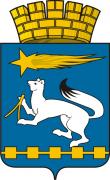 ДУМА ГОРОДСКОГО ОКРУГАНИЖНЯЯ САЛДАРЕШЕНИЕ-ПРОЕКТ____________							                          № _____О внесении изменений в Положение об организации продажи муниципального имущества городского округа Нижняя Салда без объявления ценыВ соответствии с Федеральным законом от 21 декабря 2001 № 178-ФЗ «О приватизации государственного и муниципального имущества», Федеральным законом от 06 октября 2003 года №  131-ФЗ «Об общих принципах организации местного самоуправления в Российской Федерации», постановлением Правительства Российской Федерации от 22.07.2002 № 549 «Об утверждении положений об организации продажи государственного или муниципального имущества посредством публичного предложения и без объявления цены» (с изменениями от 16.05.2016), Уставом городского округа Нижняя Салда, Дума городского округа Нижняя СалдаРЕШИЛА:1. Внести в Положение об организации продажи                                                                                                                                                                                                                                                                                                                                                                                                                                                                                                                                                                                                                                                                                                                                                                                                                                                                                                                                                                                                                                                                                                                                                                                                                                                                                                                                                                                        муниципального имущества городского округа Нижняя Салда без объявления цены, утвержденное решением Думы городского округа Нижняя Салда от 17.05.2012 № 5/8, следующие изменения: 1) в абзаце первом пункта 1 после слова «продажи» добавить слово «имущества,»;              2) в абзаце втором пункта 1 слова «объектов культурного наследия,» исключить;3) подпункт «б» пункта 3 изложить в следующей редакции:«б) организует подготовку и размещение информационного сообщения о продаже имущества в информационно-телекоммуникационной сети «Интернет» (далее - сеть «Интернет») в соответствии с требованиями, установленными Федеральным законом «О  приватизации государственного и муниципального имущества» и настоящим Положением;»;4) подпункт «з» пункта 3 изложить в следующей редакции:« з) организует подготовку и размещение информационного сообщения об итогах продажи имущества в сети «Интернет» в соответствии с требованиями, установленными Федеральным законом «О приватизации государственного и муниципального имущества» и настоящим Положением;»;5) в абзаце 4 пункта 10 после слов «заверенное печатью юридического лица» добавить слова «(при наличии печати)»;6) в первом абзаце пункта 11 после слов «скреплены печатью претендента» добавить слова «(при наличии печати)»;7) в пункте 17.1: слова «публикуется в газете «Городской вестник - Нижняя Салда» и» исключить; слова «в сети Интернет» заменить словами «в сети «Интернет»;8) в пункте 18 слова «не ранее чем через 10 рабочих дней и не позднее 15» заменить словами «в течение 5».2. Опубликовать настоящее решение в газете «Городской вестник плюс» и разместить на официальном сайте городского округа Нижняя Салда.3. Контроль над исполнением настоящего решения возложить на комиссию по экономической политике, бюджету и налогам.Глава городского округа                                                                  Е.В. МатвееваСОГЛАСОВАНИЕпроекта решения Думы городского округа Нижняя СалдаО внесении изменений в Положение об организации продажи муниципального имущества без объявления ценыДолжность, фамилия и инициалыЗамечания и подписьСроки согласованияСроки согласованияДолжность, фамилия и инициалыЗамечания и подписьДата поступления на согласованиеДата согласованияГлава администрации ГУЗИКОВ С.Н.Зам. главы администрацииЗУЕВА Л.В. Начальник ОУОРАССОХИНА А.В.И.о. начальника отдела муниципальной службы кадров и правовой работы МАСЛЕЕВА А.А.Начальник ОУМИ КОРОБЩИКОВА М.А.Докладчик: должность, ФИО Начальник ОУМИ КОРОБЩИКОВА М.А. Начальник ОУМИ КОРОБЩИКОВА М.А. Начальник ОУМИ КОРОБЩИКОВА М.А.Исполнитель:Фамилия, имя, отчество, должность, телефон, вывод о результатах проведения первичной антикоррупционной экспертизыЯкимова Елена Владимировна, ведущий  специалист ОУМИ, т. 3-19-60Проект НПА типичных коррупционных факторов не содержитЯкимова Елена Владимировна, ведущий  специалист ОУМИ, т. 3-19-60Проект НПА типичных коррупционных факторов не содержитЯкимова Елена Владимировна, ведущий  специалист ОУМИ, т. 3-19-60Проект НПА типичных коррупционных факторов не содержитВедущий специалист аппарата Думы: ФИО, дата проведения антикоррупционной экспертизы, вывод